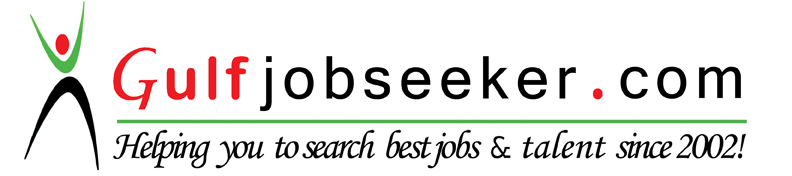 Whats app  Mobile:+971504753686 Gulfjobseeker.com CV No:260057E-mail: gulfjobseeker@gmail.comOBJECTIVEI intend to pursue a challenging career with an organization which gives me an opportunity to leverage conceptual and optimize the experience skill that I have gain during my previous tenure. To be optimistic and to enhance the good will of the organization and personal growth.PERSONAL PROFILE6++ years of extensive experience in Customer Service, Sales executive, Administrative Telecommunication Consulting Experience, Knowledge in Windows Environment, MS Office 2007(Word, Excel and Internet Application)Presentation, Organization and Negotiation SkillsSmart, fast learner, customer focused and stable under pressure.Fluency in oral and written English communication skillsPro-active, hard working, flexible, team player, self reliant and efficient minded with an eye for innovation and productivity;I consider myself to be a highly motivated person, exceptional customer service skill, honest and sincere. Willing to take up challenges in a competitive environment, hard working and self confident.Ability to work under pressure.A positive and committed approach towards my responsibilities.ACADEMIC QUALIFICATIONIntermediate of CommercePashupati Multiple College, NepalPROFESSIONAL TRAININGS & COURSESOffice Automation Computer CourseCustomer Service and Hospitality TrainingsComputer and Telephone Skills CourseBasic Food and HygieneMotivationLANGUAGE KNOWNEnglish, Arabic, Hindi, Urdu and NepaliPERSONAL PARTICULARSGender 	      :        Female	    Date Of Birth   :	    August13, 1982WORK EXPERIENCESCompany Name :	DUBAI INTERNATIONAL FINANCIAL CENTRE (DIFC)Designation	    :	Costumer Service Executive Cum Admin    ( 27-04-2010 to 27-04-2013)Job description:             To handle front office duty including check-in and check-out of guestsTo handle complaints and feedback from guestsTo upkeep a high service standard and smooth operationPositive work attitude and team playerGood Communication and Public relation skillsTo attend all the Customers with warm WelcomeAlways maintain 5-star Quality of Customer Service & Hospitality and worked on the training of New StaffsCompany Name	:	BIG BAZZAR SILIGURI WEST BENGOL, INDIADesignation		:	Customer Service Executive cum Admin Assistant (01-03-2007 to 31-07-2009)Job description 	:To treat all customers as a “GUEST”Wants to delight customers, above and beyond the call of duty Good communication and public relations skillsReceiving and Making CallsMaintain a data base of all Customers & Suppliers and coordinating with themFilling the DocumentsCompany Name	:	BHAT BHATENI SUPERMARKET KATHMANDU, NEPALDesignation		:	Sales Customer Service Executive   (05-03-2001 – 31-03-2004)Job description	:To meet and greet all visiting customers in Branch Wants to delight customers, above and beyond the call of dutyHas intimate knowledge of the customer’s needsHas empathy for the customer’s situationsIs able to communicate clearly, both written and in speechTalks in a way the customer can understand Has a “thick skin” and is able to handle complaints, even when handling unpleasant customersWorks accurate and with eye for detailsHandles in the best interest of both customer and companyIs able to us automated information system to analyze the customer’s situationsIs able to suggest improvements to the various communications by the companyHas a pleasant, friendly styleIs willing to build a long term relationship with the customerMy experiences gives me the confidence and if given an opportunity, I will go an extra mile to prove to my superiors my capabilities, which would be underlined with my sincere and dedicated efforts.